Рекомендации гражданам по действиям в экстремальных условияхТерроризм - угроза обществу!
УК РФ Статья 205. Терроризм

1.Терроризм, то есть совершение взрыва, поджога или иных действий, создающих опасность гибели людей, причинения значительного имущественного ущерба либо наступления иных общественно опасных последствий, если эти действия совершены в целях нарушения общественной безопасности, устрашения населения либо оказания воздействия на принятие решений органами власти, а также угроза совершения указанных действий в тех же целях - наказываются лишением свободы на срок от пяти до десяти лет.

2. Те же деяния, совершенные: а) группой лиц по предварительному сговору; в) с применением огнестрельного оружия, - наказываются лишением свободы на срок от восьми до пятнадцати лет.

Если Вы обнаружили подозрительный предмет:
 • заметив взрывоопасный предмет (гранату, снаряд, бомбу и т.п.), а также подозрительные предметы (оставленный пакет, коробку) не подходите близко к ним и немедленно сообщите о находке в дежурные службы органов внутренних дел;
• не подходите к обнаруженному предмету, не трогайте его руками и не подпускайте к нему других;
• исключите использование средств радиосвязи, мобильных телефонов, других радиосредств, способных вызвать срабатывание радио взрывателя;
• дождитесь прибытия представителей правоохранительных органов. Внимание! Обезвреживание взрывоопасного предмета на месте его обнаружения производится только специалистами МВД, ФСБ, МЧС.

ВОЗМОЖНЫЕ МЕСТА УСТАНОВКИ ВЗРЫВНЫХ УСТРОЙСТВ:
• Вокзалы;
• Рынки;
• Стадионы;
• Дискотеки;
• Магазины;
• Транспортные средства;
• Объекты жизнеобеспечения (электроподстанции, газоперекачивающие и распределительные станции…);
• Учебные заведения;
• Больницы, поликлиники;
• Детские учреждения;
• Подвалы и лестничные клетки жилых зданий;
• Контейнеры для мусора, урны;
• Опоры мостов.

 ПРИЗНАКИ НАЛИЧИЯ ВЗРЫВНЫХ УСТРОЙСТВ
• Припаркованные вблизи домов автомашины, неизвестные жильцам (бесхозные);
• Наличие на найденном предмете источников питания (батарейки);
• Присутствие проводов, небольшой антенны, изоленты;
• Шум из обнаруженного предмета (тиканье часов, щелчки);
• Обнаруженные растяжки из проволоки, шпагата, веревки. Необычное размещение обнаруженного предмета;
• Специфический, не свойственный окружающей местности, запах;
• Бесхозные портфели, чемоданы, сумки, свертки, мешки, ящики, коробки.

ПРЕДУПРЕДИТЕЛЬНО-ЗАЩИТНЫЕ МЕРЫ
Необходимо:
• Укрепить и опечатать входы в подвалы и на чердаки, установить решетки, металлические двери, замки, регулярно проверять их сохранность;
• Установить домофон;
• Организовать дежурство граждан (жильцов) по месту жительства;
• Создать добровольные дружины из жильцов для обхода жилого массива и проверки сохранности печатей и замков;
• Обращать внимание на появление во дворах незнакомых автомобилей и посторонних лиц;
• Интересоваться разгрузкой мешков, ящиков, коробок, переносимых в подвал или на первые этажи;
• Не открывать двери в подвалы и на чердаки неизвестным людям;
• Освободить лестничные клетки, коридоры, служебные помещения от загромождающих их предметов.

ДЕЙСТВИЯ НАСЕЛЕНИЯ ПРИ УГРОЗЕ ТЕРАКТА:
 • На окнах задерните шторы, это убережет вас от разлетающихся осколков стекол;
• Подготовьтесь к экстренной эвакуации. Для этого сложите в сумку документы, деньги, ценности, немного продуктов;
• Помогите больным и престарелым подготовиться к эвакуации;
• Уберите с балконов и лоджий горюче-смазочные и легковоспламеняющиеся материалы;
 • Подготовьте йод, бинты, вату и другие медицинские средства для оказания первой медицинской помощи;
• Договоритесь с соседями о совместных действиях на случай оказания взаимопомощи;
• Избегайте мест скопления людей (рынки, магазины, стадионы, дискотеки…);
• Реже пользуйтесь общественным транспортом;
• Желательно отправить детей и престарелых на дачу, в деревню, в другой населенный пункт к родственникам или знакомым;
• Держите постоянно включенным телевизор, радиоприемник, радиоточку;
• Создайте в доме (квартире) небольшой запас продуктов и воды;
• Держите на видном месте список телефонов для передачи экстренной информации в правоохранительные органы.

БУДЬТЕ ВНИМАТЕЛЬНЫ К ТОМУ, ЧТО ПРОИСХОДИТ ВОКРУГ ДОМА (УЧРЕЖДЕНИЯ, ПРЕДПРИЯТИЯ). БДИТЕЛЬНОСТЬ ДОЛЖНЫ БЫТЬ ПОСТОЯННОЙ И АКТИВНОЙ! ПРИ ОБНАРУЖЕНИИ ПОДОЗРИТЕЛЬНЫХ ПРЕДМЕТОВ НЕМЕДЛЕННО СООБЩИТЕ В ДЕЖУРНЫЕ СЛУЖБЫ:             Телефон дежурного по УФСБ: 8 (8712) 62-80-14                  Телефон доверия: 8 (8712) 62-82-39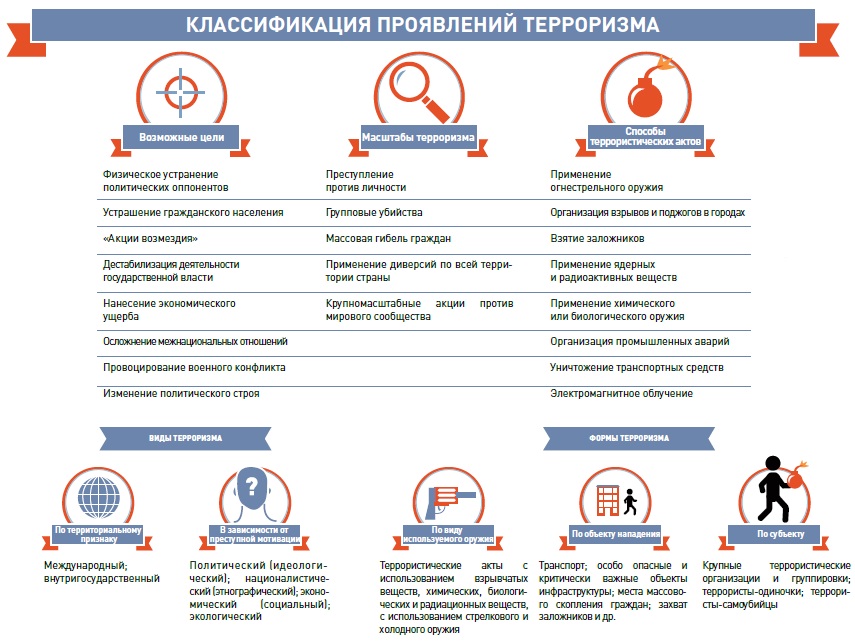 